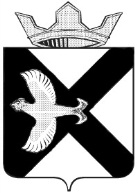 АДМИНИСТРАЦИЯ Муниципального  образования поселок  БоровскийРАСПОРЯЖЕНИЕ11 января  2022 г.							                № 7рп.БоровскийТюменского муниципального районаВ соответствии со статьей 217 Бюджетного кодекса Российской Федерации, с пунктом 6 части 1 статьи 9 решения Думы муниципального образования поселок Боровский от 24.11.2021 №176 «О бюджете муниципального образования поселок Боровский на 2022 год и плановый период 2023 и 2024 годов»: 1. Администрации  муниципального образования поселок Боровский:1.1. увеличить бюджетные ассигнования 2022 года на сумму 524 314 рублей 36 копеек на оплату заключенных муниципальных контрактов на поставку товаров, выполнение работ, оказание услуг, подлежавших в соответствии с условиями этих муниципальных контрактов оплате в отчетном финансовом году согласно приложению;1.2. внести соответствующие изменения в сводную бюджетную роспись и лимиты бюджетных обязательств;1.3. подготовить и внести на рассмотрение в установленном порядке проект решения Думы муниципального образования поселок Боровский «О внесении изменений в решение Думы муниципального образования поселок Боровский от 24.11.2021 №176 «О бюджете муниципального образования поселок Боровский на 2022 год и плановый период 2023 и 2024 годов».2. Подготовить и внести соответствующие изменения в муниципальные программы  муниципального образования  поселок Боровский на 2022– 2024 годы.3. Контроль за исполнением распоряжения возложить на заместителя главы сельского поселения по экономике, финансам и прогнозированию О.В.Суппес.Глава  муниципального образования                                                   С.В.СычеваПриложениек распоряжению администрациимуниципального образования поселок Боровскийот 11.01.2022  №7Перечень расходов на оплату заключенных муниципальных контрактов на поставку товаров, выполнение работ, оказание услуг, подлежавших в соответствии с условиями этих муниципальных контрактов оплате в отчетном финансовом годуНаправление расходовНаименование организацииРеквизиты контрактаСумма, руб.Оказание услуг стационарной связиПАО "Ростелеком"№53 от 01.01.202111763,81Вывоз ТКО с территории кладбищаООО "ТЭО"№ТО02КО0101012353 от 01.01.20211558,79Услуги по подготовке технического плана объекта недвижимого имущества муниципального образования поселок Боровский, Тюменского района, Тюменской области с постановкой на кадастровый учет ИП Коркунова Т.С.№ 9182227-ПП от 12.11.20219950Услуги по подготовке технического плана объекта недвижимого имущества муниципального образования поселок Боровский, Тюменского района, Тюменской области с постановкой на кадастровый учет ИП Коркунова Т.С.№ 9181067-ПП от12.11.202114925Услуги по подготовке технического плана объекта недвижимого имущества муниципального образования поселок Боровский, Тюменского района, Тюменской области с постановкой на кадастровый учет ИП Коркунова Т.С.№ 9219907-ПП от 22.12.202119900Оказание услуг по выполнению схем расположения земельных участков, проведению межевания, постановке на государственный кадастровый учет и регистрации права собственности земельных участков, расположенных на территории муниципального образования поселок Боровский, Тюменского района, Тюменской областиИП Коркунова Т.С.№ 0167300009421000017 от 06.12.202177500Организация водопроводно-канализационного хозяйства, осуществляющее холодное водоснабжение и водоотведениеООО «Тюмень Водоканал»№ 1000/074 от 01.10.202124157,49Выполнение работ по ремонту жилого дома, расположенного по адресу: Тюменская область, Тюменский район, рп.Боровский, ул.Южная, д.29ИП Михальчук Владимир Евгеньевич№  0167300009421000025от 27.12.2021364559,27Итого524314,36